ΥΠΟΥΡΓΕΙΟ ΠΟΛΙΤΙΣΜΟΥ ΚΑΙ ΑΘΛΗΤΙΣΜΟΥΔΙΕΥΘΥΝΣΗ ΔΙΕΘΝΩΝ ΣΧΕΣΕΩΝ ΚΑΙ ΕΥΡΩΠΑΪΚΗΣ ΕΝΩΣΗΣ&ΕΛΛΗΝΙΚΟ ΚΕΝΤΡΟ ΚΙΝΗΜΑΤΟΓΡΑΦΟΥΗμερίδα με θέμα  «Το Πρόγραμμα Δημιουργική Ευρώπη: στο επίκεντρο η Διεύρυνση Κοινού»Αθήνα, 19 Νοεμβρίου 2015Πνευματικό Κέντρο Δήμου ΑθηναίωνΑμφιθέατρο «Αντώνη Τρίτση»                                                                              Πρόγραμμα ημερίδας                                                                 Με την υποστήριξη                                                           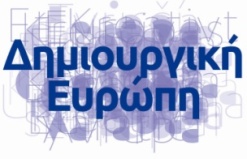 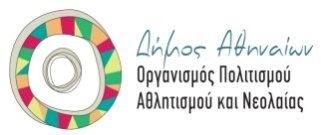 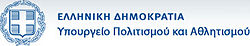 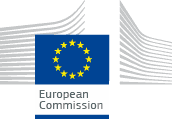 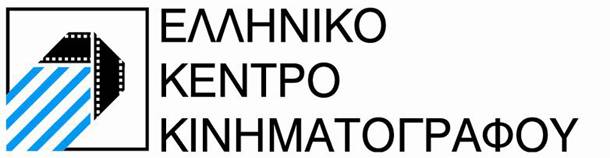  09:30 - 10:00Προσέλευση και εγγραφή των συμμετεχόντων10:00 - 10:15Έναρξηκ. Γιώργος Καλαμαντής, Προϊστάμενος της Διεύθυνσης Διεθνών Σχέσεων και Ευρωπαϊκής  Ένωσης του ΥΠΠΟΑκ. Γρηγόρης Καραντινάκης, Γενικός Διευθυντής του Ελληνικού Κέντρου ΚινηματογράφουΧαιρετισμοί10:15 - 11:00Η «Διεύρυνση Κοινού» στο προσκήνιοκ. Ειρήνη Κομνηνού, Προϊσταμένη του Τμήματος Ευρωπαϊκής Ένωσης, ΥΠΠΟΑκ. Αλεξάνδρα Καλογήρου, εθνικός εμπειρογνώμονας στη Γενική Διεύθυνση Εκπαίδευσης και Πολιτισμού της Ευρωπαϊκής Επιτροπής11:00 - 12:00Παρουσίαση του ευρωπαϊκού χρηματοδοτικού Προγράμματος για τον πολιτισμό και τα οπτικοακουστικά μέσα «Δημιουργική Ευρώπη 2014-2020»κ. Άννα Κασιμάτη, εκπρόσωπος του Ελληνικού Κέντρου Κινηματογράφου, υποπρόγραμμα MEDIAκ. Κωνσταντίνος Σπανός,  εκπρόσωπος του Γραφείου Δημιουργική Ευρώπη, υποπρόγραμμα Πολιτισμός12:00 - 12:30Διάλειμμα12:30 - 14:30Συμμετέχοντες στο Πρόγραμμα «Δημιουργική Ευρώπη 2014-2020»κ. Άρτεμις Σταματέλου, Αρχαιολόγος - Μουσειολόγοςκ. Σπύρος Ανδρεόπουλος, Καλλιτεχνικός υπεύθυνος του “Motus Terrae”κ. Βασίλης Χαραλαμπίδης, Καλλιτεχνικός Διευθυντής και Ιδρυτής του BIOSκ. Αργυρώ Μεσημέρη, Διεθνές Φεστιβάλ Κινηματογράφου της Θεσσαλονίκηςκ. Ηλέκτρα Βενάκη, ιδρύτρια της διαδικτυακής Πλατφόρμας Altcineκ. Βασίλης Καραμητσάνης, Πρόεδρος του Διεθνούς Φεστιβάλ Animasyrosκ. Ελένη Χανδρινού, Μεσογειακό Ινστιτούτο Κινηματογράφου